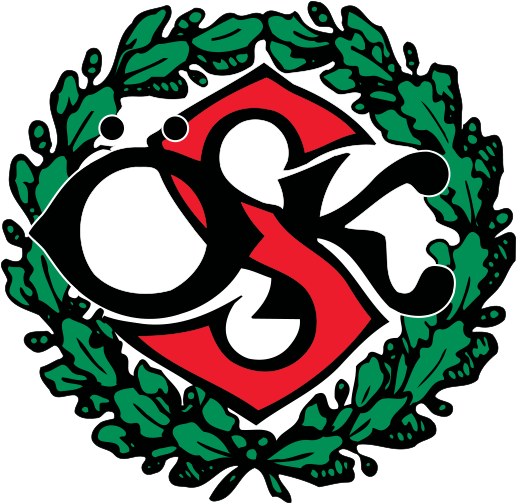 Formulär för ÖSK Bandys andelssatsning 2018Härmed vill jag vara med och bidra i ÖSK Bandys andelssatsning på initiativ från Supporterklubben Svampen. Når man projektmålet med 100 andelar får jag en faktura på:
1 000:-2 000:-3 000:-______:- (valfritt högre belopp)Mina uppgifter
_______________________UnderskriftFylls i och lämnas sedan till Thomas Eriksson eller skickas per post till ÖSK Bandy:
ÖSK BandyRestalundsvägen 10702 16 ÖREBRO
Namn:E-postadress:Adress:Postnummer:Ort: